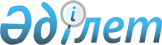 О предоставлении в 2017 году подъемного пособия и социальной поддержки для приобретения или строительства жилья специалистам в области здравоохранения, образования, социального обеспечения, культуры, спорта и агропромышленного комплекса, прибывшим для работы и проживания в сельские населенные пункты района имени Габита МусреповаРешение маслихата района имени Габита Мусрепова Северо-Казахстанской области от 21 декабря 2016 года № 8-2. Зарегистрировано Департаментом юстиции Северо-Казахстанской области 10 января 2017 года № 4013      В соответствии с пунктом 8 статьи 18 Закона Республики Казахстан от 8 июля 2005 года "О государственном регулировании развития агропромышленного комплекса и сельских территорий", постановлением Правительства Республики Казахстан от 18 февраля 2009 года № 183 "Об определении размеров предоставления мер социальной поддержки специалистам в области здравоохранения, образования, социального обеспечения, культуры, спорта и агропромышленного комплекса, прибывшим для работы и проживания в сельские населенные пункты", маслихат района имени Габита Мусрепова Северо-Казахстанской области РЕШИЛ:

      1. С учетом потребности, заявленной акимом района имени Габита Мусрепова, предоставить специалистам в области здравоохранения, образования, социального обеспечения, культуры, спорта и агропромышленного комплекса, прибывшим для работы и проживания в сельские населенные пункты района имени Габита Мусрепова в 2017 году: 

      1) подъемное пособие в сумме, равной семидесятикратному месячному расчетному показателю;

      2) социальную поддержку для приобретения или строительства жилья - бюджетный кредит в сумме, не превышающей одну тысячу пятисоткратный размер месячного расчетного показателя.

      2. Действие пункта 1 настоящего решения распространяется на ветеринарных специалистов ветеринарных пунктов, осуществляющих деятельность в области ветеринарии. 

      3. Настоящее решение вводится в действие по истечении десяти календарных дней после дня его первого официального опубликования.


					© 2012. РГП на ПХВ «Институт законодательства и правовой информации Республики Казахстан» Министерства юстиции Республики Казахстан
				
      Председатель VIII сессии
маслихата района
имени Габита Мусрепова
Северо-Казахстанской области

Ю. Боровских

      Cекретарь маслихата района
имени Габита Мусрепова
Северо-Казахстанской области

Е. Адильбеков
